MøtereferatStyremøte 04.01.2023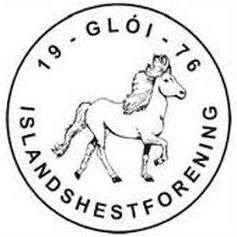 Dato: 04.01.2023Møteleder: Marion GjertsåsSted: TeamsReferent: Lillian U. MathisenTilstede: Marion Gjertsås, Marte Finseraas, Gry Tvedten Aune, Lillian Uthus Mathisen, Torunn NordvikSendes til: alle i styretLegges ut på hjemmesidenForfall: Ida Kathrin Gjerstad Nærbøvik, Julie Meyer Sak nr.TekstAnsvar1Gjennomgang av referat fra møte 13.12.22:Kommentert på mail, kan legges ut.Styret2Årsberetning og budsjettÅrsberetningMarion har startet å sy sammen årsberetning. Lillian, Gry og Marion ser på den ferdige årsmeldingenMountain Gaits avtalene for 2022 og 2023 legges ved årsberetningen for innsyn.Regnskap 2022Styret beslutter å avskrive de siste 3000 kr som ikke har kommet inn fra sponsor til Mountain Gaits etter purring.Styret beslutter også at det skal være et plussbeløp på 150 000 kr på driftskonto ved årsstart, dvs at man enten kan overføre det overskytende overskuddet til sparekonto eller overføre penger fra sparekonto for å ha dette beløpet disponibelt.Klubben har et pent overskudd i 2022 – grunnet MG, moms kompensasjon og støtte. Mye jobb med bilag, men det meste går veldig bra.Kontigent til NRYF sto ikke i budsjettet, men denne ble betalt i 2022 – 60 kr/medlemBudsjettStyret gjennomgikk forslag til budsjettVi legger opp til å bruke en del av overskuddet på sponsing av våre ryttere, sponsing av startavgift på Gloi-stevner og sponsing av kurs.Innkomne saker til årsmøtetStyret ønsker å fremme sak om modernisering av vedtektene i henhold til malverk fra NIFDet er fremmet saker knyttet til Glòi sine vedtekter (Lov for Gloi IslandshestforeningMedlemskontigentStyret foreslår å ikke øke kontingenten til tross for kontingent til NRYF.OrganisasjonsplanForslag til ny organisasjonsplan legges ut på hjemmesiden sammen med tidligere versjon.Styrets forslag til valgkomite i 2023Anne Aasback, Jannicke Persen, Lillian MathisenÅrsmøte 2023Årsmøte 2023 vil bli avholdt i 2 etg på Napoli Pizzeria på Stjørdal fra kl 18.00 – innmeldte saker må være inn til styret 3 uker før – dvs 10.Januar.Årsmøtepapirer legges ut på hjemmesiden en uke før møtetOrganisasjonsplan og Lov for Gloi IslandshestforeningForventes at alle som skal delta på årsmøte setter seg inn i disse på forhåndLUM GTA3Barneryttere til Mountain Gaits3 barneryttere fra Gloi vil få sponset deltakeravgift – vi har fått inn søknader fra 3 som er barneryttere som alle tre får delta gratis 4EventueltNeste møte enten rett før årsmøtet eller på teams for å forberede årsmøtet – oppgavefordeling og ansvarsområder 